郑棉周报（20180514--20180518）棉花现货1.现货报价当周（5月14日-5月18日），棉花现货价格CC Index 3128B周度上涨171元/吨，大幅上调，5月18日报价15696元/吨；外棉FC Index M周度上涨0.16美分/磅，微幅上调，5月18日报价94.13美分/磅；考特鲁克指数Cotlook A 周度下跌1.85美分/磅，小幅下跌，5月18日报价92.50美分/磅，1%关税后折合人民币14432元/吨。2.储备棉轮出当周（5月14日-5月18日）储备棉轮出第八周轮出销售底价为15014元/吨（标准级价格），较前一周上调73元/吨；储备棉轮出成交量持稳。5月17日，中国储备棉管理有限公司计划挂牌出库销售储备棉3万吨，实际成交2.45万吨，成交率81.46%，成交均价14477元/吨，下调16元/吨，折3128价格15687元/吨，下调16元/吨。截至5月17日，累计计划出库141万吨，累计出库成交79.4万吨，成交率为56%；成交最高价16310元/吨，最低价12700元/吨。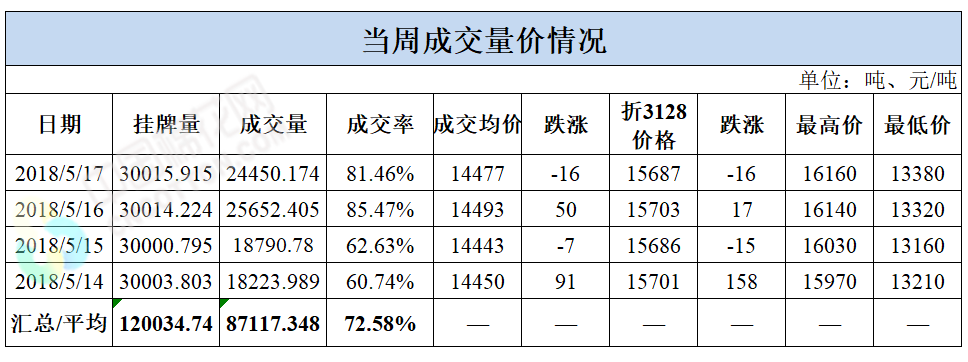 3.中国棉花工业库存调查报告国家棉花市场监测系统抽样调查显示，截至4月13日，被抽样调 查企业棉花平均库存使用天数约为37.2天（含到港进口棉数量），环 比减少9.2天，同比增加4.3天。推算全国棉花工业库存约84.3万吨， 环比减少18.8%，同比增加22.3%（如图1）。全国主要省份棉花工业 库存状况不一，江苏、河北、广东三省棉花工业库存折天数相对较大。采购意向调查显示，2018年4月初，准备采购原料的企业占67.1%， 环比提高0.9个百分点，同比下降4.5个百分点；持观望态度的企业占30.1%，环比下降0.9个百分点，同比提高1.8个百分点；不打算采购棉花的企业占2.8%，环比持平，同比提高2.8个百分点。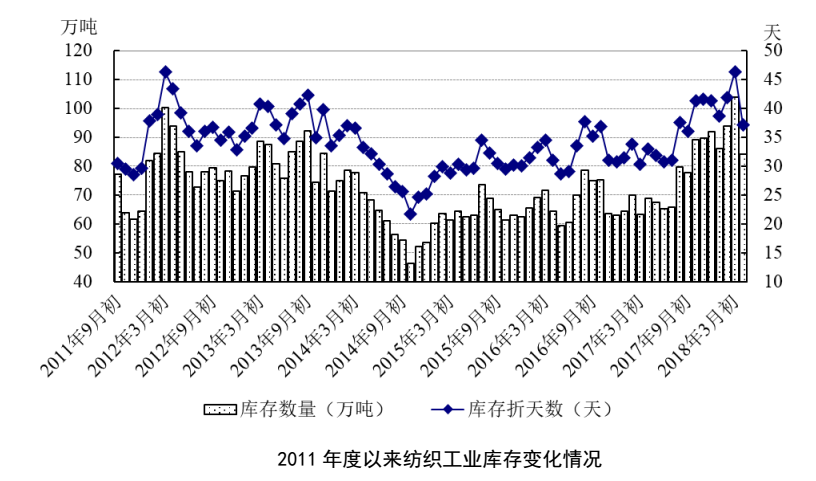 中国棉花种植主产区天气未来十天新疆部分地区扔持续有降水和降温天气，喀什、阿克苏、和田等疆棉主产区近日局部地区有微到小雨，且气温持续下降并维持较低。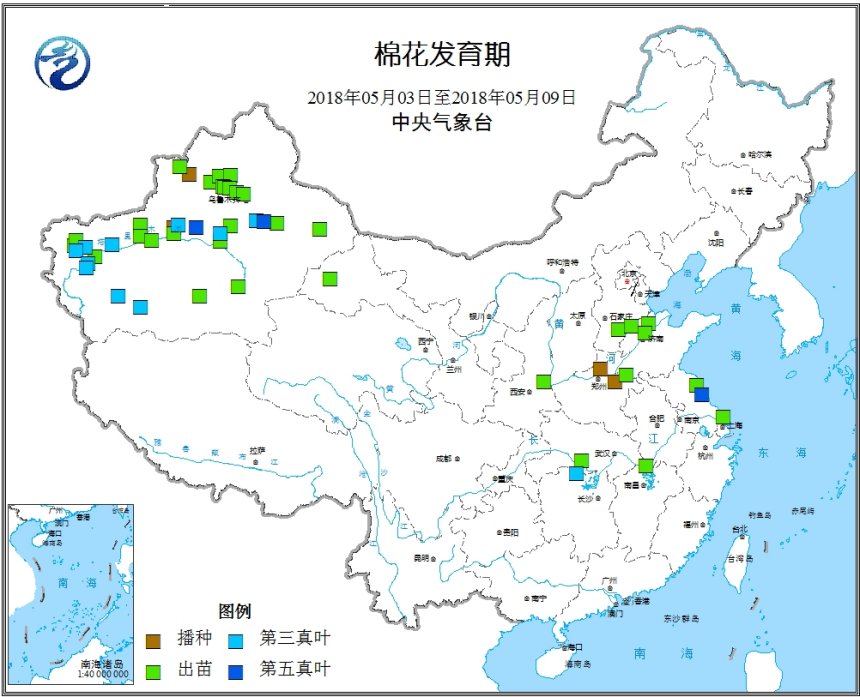 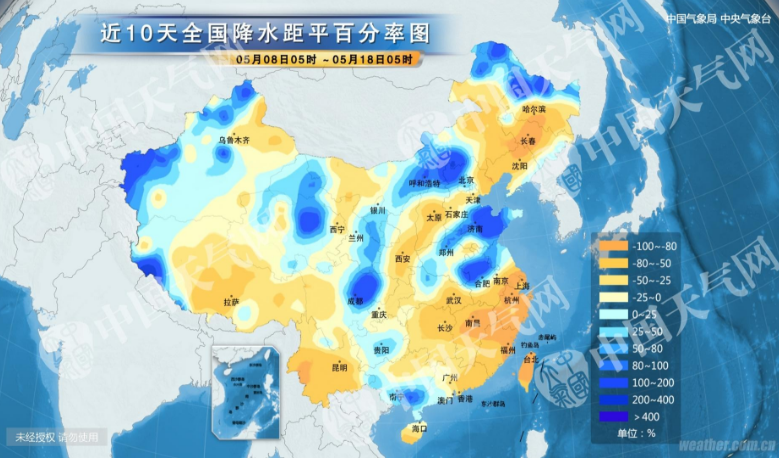 棉花期货ICE期棉主力合约洲际交易所(ICE)纽约期棉周四收涨0.81%，因棉花需求增强，且担心美国和中国主要棉花产区的极端天气情况。7月期棉合约收涨0.68美分/磅，报每磅85.03美分/磅，交易区间为84.05-85.69美分/磅。市期货市场总成交量增加2844手，至36754手。数据显示，前一交易日持仓量增加3510手，至286454手。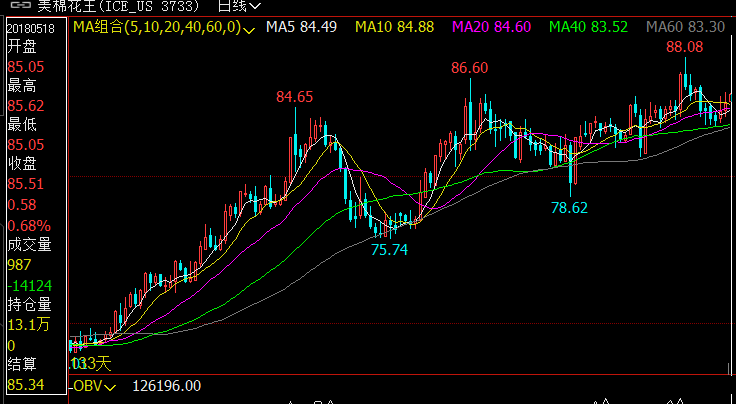 郑棉主力合约当周（5月14日-5月18日）郑棉主力合约收盘价较上周五上涨95元/吨，5月18日主主力合约收盘价16700元/吨，开盘价16200元/吨，全天高价16820元/吨，最低价16165元/吨，上涨465元/吨，涨幅2.68%。5月18日郑棉主力合约持仓量136.2万手，增加46.8万手；成交量40.6万手，增加7.36万手。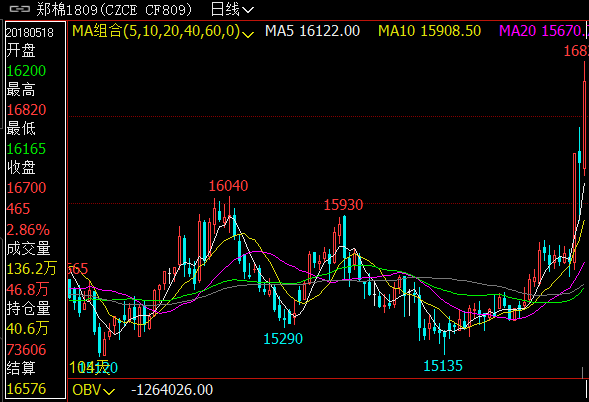 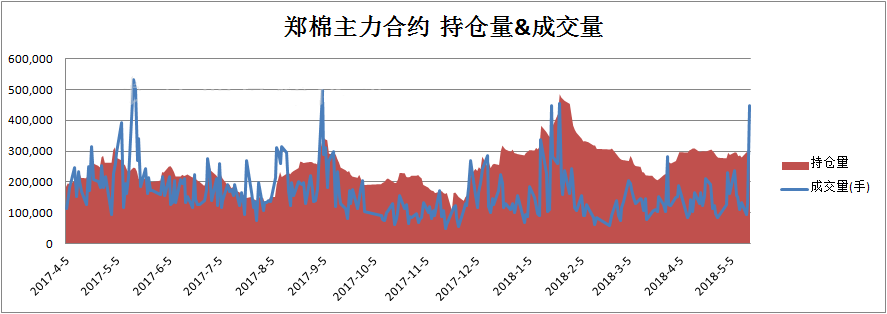 仓单数量及有效预报当周（5月14日-5月18日）仓单加有效预报折现货约40多万吨，持续在高位，屡创新高。5月18日郑棉仓单预报：仓单数量8304张，有效预报1052张，合计9356张，较上周五增加136张。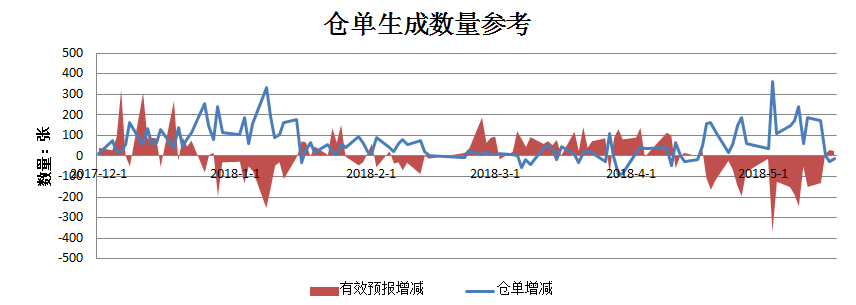 美棉数据报告根据美国农业部的统计，截截至2018年5月13日当周，美国棉在种植率为36%，此前一周为20%，上年同期为31%，五年均值为31%。根据美国农业部的统计，2018年5月4-10日，2017/18年度美棉出口净签约量为3.47万吨，较前周减少21%，较前四周平均值减少38%。2018/19年度美国陆地棉净签约量为5.2万吨。2017/18年度陆地棉装运量为9.58万吨，较前周减少17%，较前四周平均值减少2%。2017/18年度皮马棉净出口签约量为476吨，较前周减少38%，但较前四周平均值减少67%。2017/18年度皮马棉装运量为2653吨，较前周增长13%，较前四周平均值增长22%。USDA全球产销存USDA全球产销存预测（同比统计）5月。   美国农业部5月供需报告分析：17/18年度全球棉花产量2666万调增6（美国减2万澳增2万）；消费2629调增8（土耳其增2），期末库存1920调减2（美国减13）库存消费比73.1％。18/19年度全球棉花产量2639万调减27（美国减31万澳减172万）；消费2731调增102（中国增33印度增22越南增17），期末库存1823调减97（中国减164）库存消费比66.8％。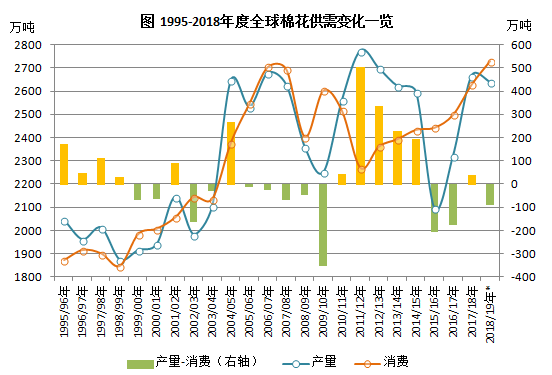 后市行情研判洲际交易所(ICE)纽约期棉周四收涨0.81%，因棉花需求增强，且担心美国和中国主要棉花产区的极端天气情况。7月期棉合约收涨0.68美分/磅，报每磅85.03美分/磅，交易区间为84.05-85.69美分/磅。市期货市场总成交量增加2844手，至36754手。数据显示，前一交易日持仓量增加3510手，至286454手。储备棉竞拍底价下调，储备棉成交率回升，今日成交率接近82%，因棉价的上涨，促使储备棉的成交向好。现货价格有所上调，3128B周度价格上涨171元/吨。纺织企业备货积极性提高，中下游而言，纱线开机增加0.2%至68.9%，坯布开机率增加0.4%至66.5%。纱线库存指数持下降0.1个百分点至13.1%，坯布库存指数降低0.3个百分点至22.3%。下游开机率继续回升至7成附近，成品库存延续下降趋势，得益于下游棉纱旺季下订单增多，利于库存的消耗。未来十天新疆部分地区扔持续有降水和降温天气，喀什、阿克苏、和田等疆棉主产区近日局部地区有微到小雨，且气温持续下降并维持较低。储备棉成交率回升、纺织企业形势好转及新疆产区恶劣天气，导致郑棉冲高，整体上，棉花产业链相对保持乐观的状态，当前唯一的压力来自郑棉仓单。近期棉价受到下游需求向好叠加减产的发酵，郑棉将延续偏强上行态势。操作上，郑棉1809合约建议逢低买入，短期上方看至17500元/吨。交易策略建议 郑棉1809合约建议逢低买入，短期上方看至17500元/吨。 免责声明：本文涉及信息数据及观点仅供参考，不构成买卖之依据。使用前请核实，风险自负。和合期货研发部联系电话：0351-7342668/7342558公司网址：http://www.hhqh.com.cnUSDA全球产销存预测（同比统计）5月USDA全球产销存预测（同比统计）5月USDA全球产销存预测（同比统计）5月USDA全球产销存预测（同比统计）5月USDA全球产销存预测（同比统计）5月USDA全球产销存预测（同比统计）5月USDA全球产销存预测（同比统计）5月USDA全球产销存预测（同比统计）5月单位：万吨、美分/磅单位：万吨、美分/磅单位：万吨、美分/磅单位：万吨、美分/磅单位：万吨、美分/磅单位：万吨、美分/磅单位：万吨、美分/磅单位：万吨、美分/磅项目名称国家和地区2013/142014/152015/162016/172017/182018/19产量印度675642.3563.9587.9620.5620.5产量中国713.1653.2479495.3598.7587.9产量美国281.1355.3280.6373.8455.5424.6产量巴西173.3156.3128.9152.8189.4191.6产量合计2621.12596.42094.22322.22665.72638.6消费中国751.2740.3762816.5870.9903.6消费印度506.2533.4538.9522.5526.9548.7消费巴基斯坦226.4230.8224.3224.3226.4228.6消费孟加拉国115.4126.3137.2145.9158.9169.8消费合计2393.924342443.22498.72628.92731.1进口孟加拉国115.4125.2139.3145.9161.1172进口越南69.793.198119.7148.1167.6进口中国307.5180.495.9109.6111152.4进口土耳其92.48091.880.18678.4进口合计897.1785.2770.2817.7854.1895.4出口美国229.3244.9199.3324.8337.5337.5出口巴西48.685.193.960.791.4104.5出口澳大利亚105.652.361.681.184.998出口印度201.691.4125.599.19892.5出口合计889.2772.7759.9813.9857.5895.2期末库存中国1365.314571267.11054.2892727.6期末库存印度249.5293.6216.5242.3275287期末库存巴西157.2154.8124.3150.9175.9189.5期末库存美国51.279.582.759.9102.3113.2期末库存合计2242.62411.72068.41892.41920.51823.4